January 2020 Community Newsletter Content Professional Benefits of VolunteeringA message from the Federation of Calgary Communities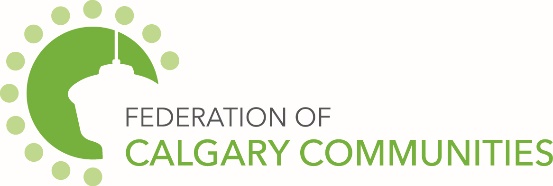 Adapted from Charity Village.Is one of your New Year’s resolutions to start volunteering more? Volunteering can offer so many benefits! Consider the following professional benefits of volunteering:Volunteering offers incredible networking opportunities. Volunteering in your community allows you to meet new people, including community leadersVolunteering helps you retain and sharpen old skills. Sometimes job duties change, and you may no longer be doing things you used to do and liked. Volunteering is a perfect venue for keeping those skills sharp and currentVolunteering is a great opportunity to develop new skills. Employers are often seeking well-rounded individuals who have good teamwork and goal setting skills. Serving on a volunteer committee or board is a great way to learn group dynamics and teamworkVolunteering offers opportunities to practice skills in a relatively risk-free environmentVolunteering can help you expand your horizons and explore new career optionsVolunteering gives you the satisfaction of knowing you are doing good and being involved in your communityVolunteering can be energizing/renewing. Sometimes we simply need a break in our routine, or an opportunity to create a balance in our livesVolunteering can create leaders. By watching those around you, you can begin to identify the qualities of leadership that you most admire, and you can develop those qualities in yourselfVolunteering demonstrates workplace skills that can be documented in a resume.For more information about these benefits contact us at engagement@calgarycommunities.com. Contact your community association to learn about volunteering opportunities with them!City of Calgary ContentThe January 2020 community newsletter content has been posted at: http://www.calgary.ca/cfod/csc/Pages/Community-newsletter-content.aspxTopics this month include:Support Calgary businesses and buy localWatch for 2020 property assessment noticesCalgary awards nominationsSnow AngelsEncroachment on City-owned landSir Winston Churchill Aquatic & Fitness Centre MaintenanceWinter Recreation program RegistrationCalgary AfterSchoolBirthday PartiesDIVE IN movies at Southland and Village SquareFree Winter Events: Winter Pop Up ‘N’ Play, Snoga, Outdoor Winter Crafts, Pop Up Winter Picnic & Games All Sport One City for AdultsSharing DanceRecreation ongoing specials, preschool, and calendar of eventsCalgary Public Library ContentWant to Read More in the New Year? Meet LibbyThe new year is a popular time to make resolutions, and the Library wants to help you follow through with them. With Libby, by OverDrive, you can take millions of eBooks and audiobooks with you on your morning commute, to the gym, and around town. It’s the perfect solution for fitting more books into busy lives, and it’s free to read with your Library card… which is also free! Get started at calgarylibrary.ca/libbyIndigenous Cultures Come Alive at the Library2019 was declared the International Year of Indigenous Languages by the United Nations. Thanks to support from the Government of Alberta, the Library was able to mark this year in a special way. We opened a new Indigenous Languages Resource Centre in Central Library that makes language lessons free and accessible to everyone. New Indigenous Placemaking installations were added at Central, Forest Lawn, and Signal Hill libraries. Finally, we launched a new collection of children’s books by aspiring Indigenous authors, written in their traditional languages. Learn more at calgarylibrary.ca/indigenousShare Your Library StoryWith 740,000 active members and 21 locations, the Library has been inspiring the life stories of Calgarians for more than 100 years. We want to know how the Library has made a difference in your life. Why do you love the Library? Did we help you find a job, or bring your family closer together? What Library programs or services are essential to you? Let us know by sharing your Library Story at calgarylibrary.ca/library-stories and read the stories of other Library lovers in your community. 